Publicado en  el 05/12/2016 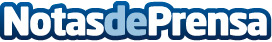 Jóvenes emprendedores: el combustible del sector de la modaDatos de contacto:Nota de prensa publicada en: https://www.notasdeprensa.es/jovenes-emprendedores-el-combustible-del Categorias: Moda Emprendedores http://www.notasdeprensa.es